Jak sprawdzić szczegóły wniosków o świadczenie dobry startZaloguj się do swojego konta na PUE ZUS, a następnie:przejdź do zakładki [Ubezpieczony] lub [Świadczeniobiorca], jeśli składałeś wniosek jako rodzic, osoba sprawująca pieczę nad dzieckiem/ opiekun prawny/ opiekun faktyczny bądź osoba ucząca się/ usamodzielniana,przejdź do zakładki [Ogólny], jeśli składałeś wniosek jako dyrektor placówki opiekuńczo-wychowawczej/ opiekuńczo-terapeutycznej.Jeśli złożyłeś wniosek DS-R, DS-O, DS-S, DS-D, to informacje znajdziesz w zakładce [Dobry start] > [Szczegóły Twoich wniosków].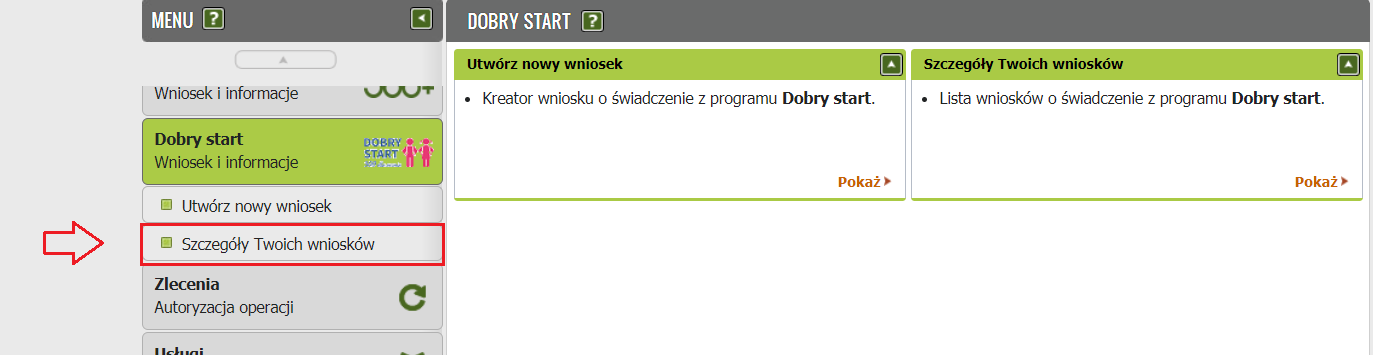 Rodzic, osoba sprawująca pieczę nad dzieckiem/ opiekun prawny/ opiekun faktyczny bądź osoba ucząca się/ usamodzielnianaW widoku [Szczegóły Twoich wniosków] znajdziesz informacje o:dacie wpływu wniosku do ZUSkanale wpływu np. PUE, bank, Emp@tia, typie wniosku tj. DS-R, DS-S, DS-O,roku szkolnym,wnioskującym, statusie wniosku (zarejestrowany, prowadzone postępowanie wyjaśniające, pozostawiony bez rozpatrzenia, obsłużony, zarejestrowany).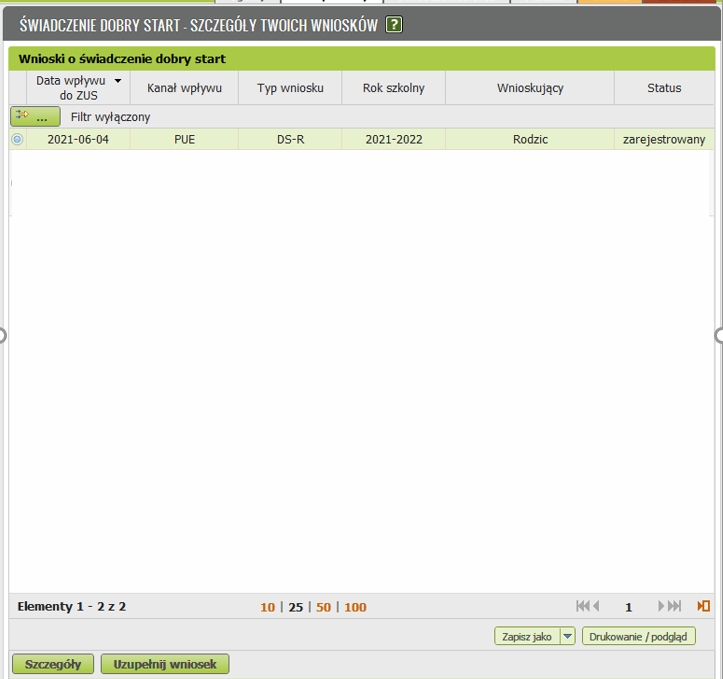 Jeśli chcesz zobaczyć więcej informacji  o wniosku, zaznacz go i kliknij [Szczegóły].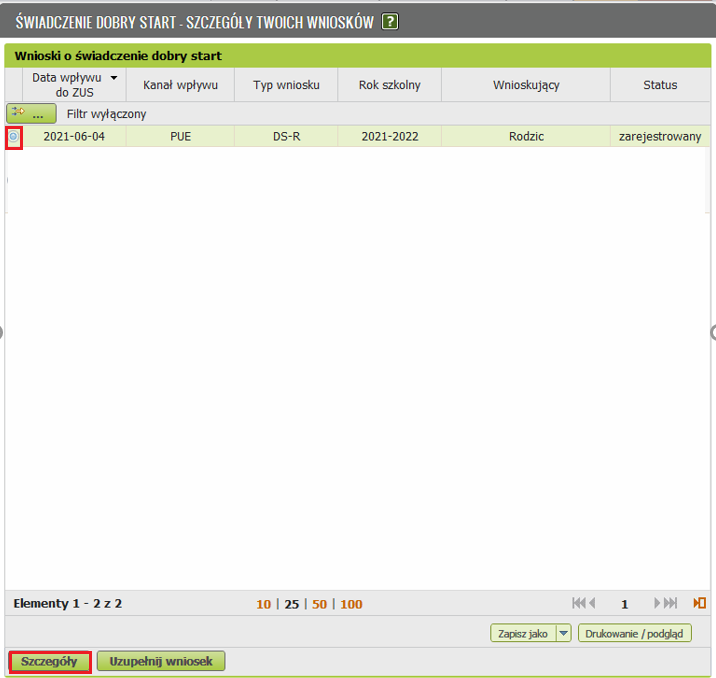 Pojawią się dodatkowe dane wniosku:identyfikator wniosku,numer rachunku bankowego, który został podany we wniosku,adres e-mail wnioskodawcy.Jeśli składałeś wniosek DS-R i DS-O, to zobaczysz listę dzieci, na której znajdziesz dane identyfikacyjne dziecka, status wniosku oraz kwotę świadczenia.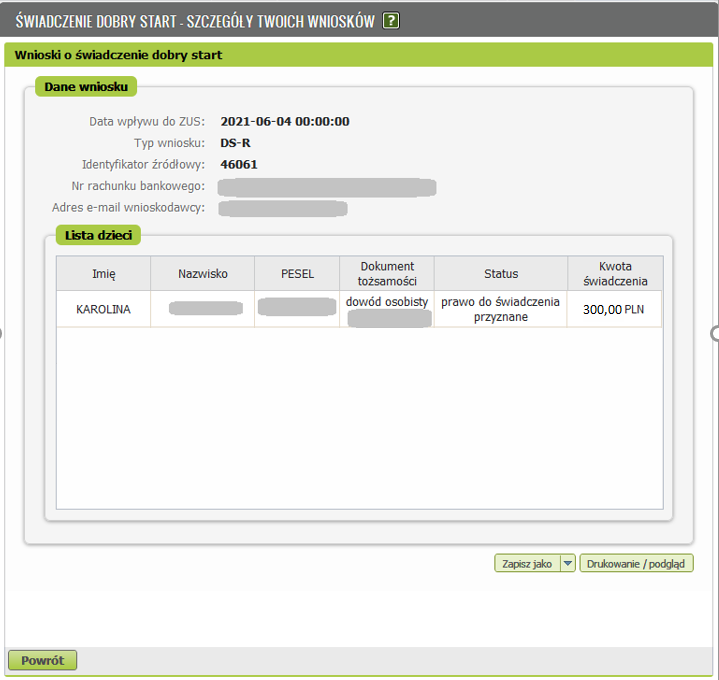 Informacje te możesz zapisać bądź wydrukować. Dyrektor placówki opiekuńczo-wychowawczej lub opiekuńczo-terapeutycznejW widoku [Szczegóły Twoich wniosków] znajdziesz informacje o:dacie wpływu do ZUS,kanale wpływu,typie wniosku,roku szkolnym,wnioskującym,nazwie placówki,statusie wniosku.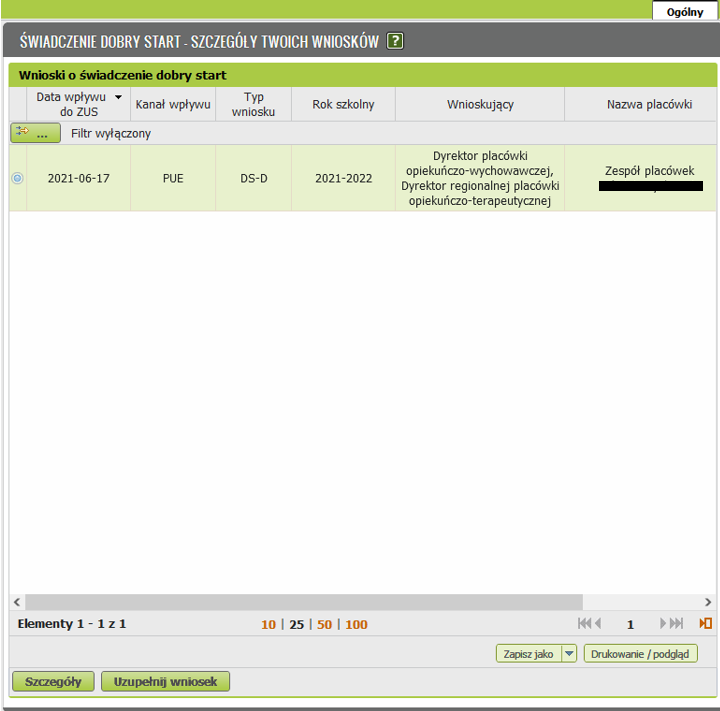 Jeśli chcesz zobaczyć więcej informacji  o wniosku, zaznacz go i kliknij [Szczegóły].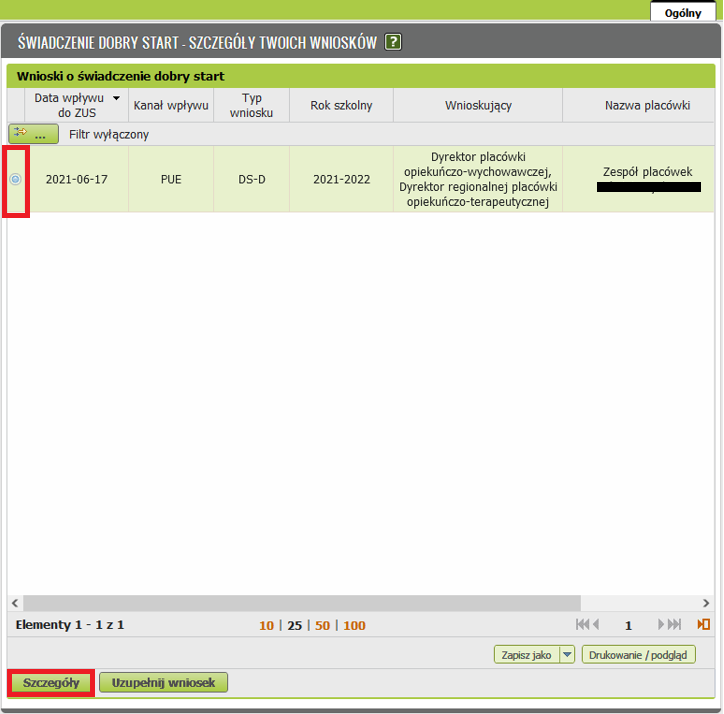 Pojawią się dodatkowe dane wniosku:identyfikator wniosku,numer rachunku bankowego, który został podany we wniosku,adres e-mail wnioskodawcy.Zobaczysz również listę dzieci, na której znajdziesz dane identyfikacyjne dziecka lub dzieci, status oraz kwotę świadczenia.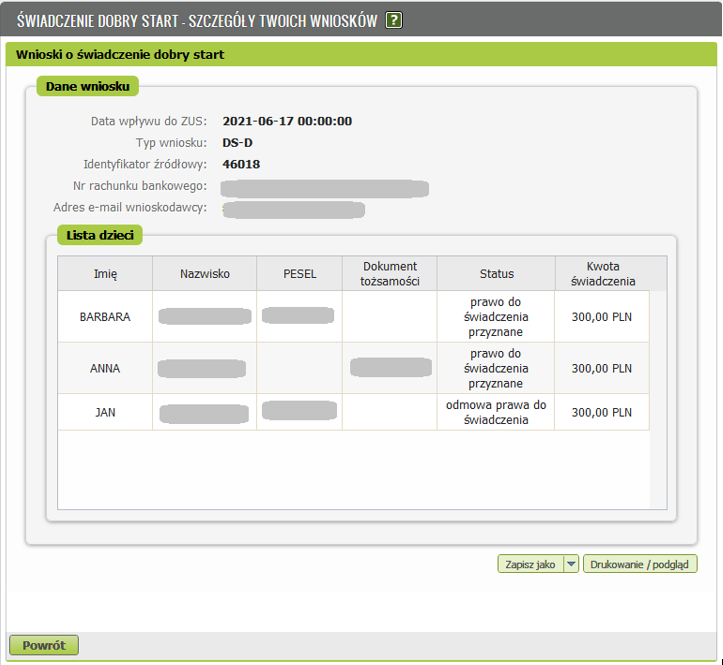 Informacje te możesz zapisać bądź wydrukować. 